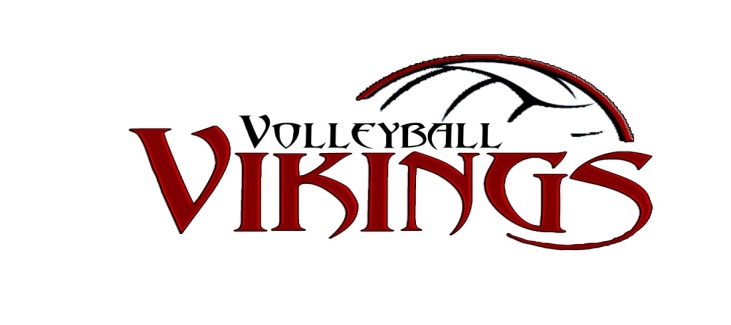 VIKINGS VOLLEYBALL BOARD MEETING – October 12, 2016Board Members in Attendance are highlighted:Jan Bernier, Director (E)Gina Dufeck, Volunteer/Fundraising (O)Michelle Kent, Secretary (E)Karen Johnson, Uniform Coordinator (O)Scott Hadrava, Assistant Director (O)Deb Robinson, Scheduling (E)Micki Husnik, Treasurer (O)Mandi Bombard, Volunteer (O)Shannon Schmeling, Merchandise Coordinator Rick Weispfennig, Community Sports Director (E)Mike Selbitschka, Volleyball AdvisorVolunteer Coordinator – Mandi Bombard/Gina DufeckHay DaysThank you letter Need money to be given to groupB-Squad Home Game Volunteers needed – Rick coordinated3 games leftFundraising Coordinator – Gina Dufeck/Mandi BombardDQ on sign at tournament – if they wantGreater Midwest Setting up bagging groceriesHave not received Hay Days moneyAssistant Director – Scott HadravaNothing to report.Coaching Sports Director - vacantCommunity Sports Director – Rick WeispfennigNBAAA – Dennis and Barb will be done at the end of the yearNeed volunteersA couple of rec nights are available – February 24 requestInsurance – covered on everything – except Board MeetingsWould Pam be willing to do the NBAAA for their websiteBond referendum in the SpringDirector – Jan BernierNeed evaluators for tryoutsEveryone tryouts for their age group, no exceptionsAny movement afterwards will be based on scoreGroup by age vs. school grade discussionSign-up sheet (by age) – Michelle will doTryoutsOctober 30 (9:30 – 4:30) 12s and under at warm-up 9:30 am – 10:0013s warm-up 12 – 12:30 - 14s warm-up 2 – 2:30 November 13 (8:30 – 2:30)15s at 8:00 – 8:3016s at 10 – 10:3017s at 12 – 12:30Micki to request gym spaceCoaches to run the drillsSame coaches to run drills for the groups they areNeed coaches (we have a shortage at the 12s, no 16s coach)Rick – Mike – same tryout plan for all age groupsMake this as fair and transparent as possibleMike, Jan and Karen to finalize with Team GeniusNeed evaluatorsThree evaluatorsOutside community evaluatorsKaren to reach out to contactsJan to reach out to contacts$200/dayScheduling- Deb Robinson Will be working with Fran on gym space (one rep from basketball and one rep from JO to meet with community education, Joan and Kindra)At Community Ed – meeting next Tuesday, October 18 at 3pm – 	Check on Sunrise availability for younger teams after school	1 ½  - 2 hour practices – what availability for both Secretary – Michelle KentNothing to report.Treasurer – Micki HusnikCloverLower rateLocal help$4.95/monthly fee$39.95 on-time fee2.25%-3.25% -- depending on the credit cardGoes right away – next dayMicki tested and ready for tryoutsNot reconciledPaid Prism for Community Ed t-shirtsUniform Coordinator – Karen JohnsonSock vendors – reviewing (fan wear)Need to decide – shorts size (seam – 4” black spandex – nothing shorter! (Nike Pro is perfect)Need new libero jerseysConsidered whether we need to have players make a deposit on the libero jersey and have them returned at the end of the season for future distribution and useMerchandise Coordinator – Shannon SchmelingApparelPractice t-shirts – not white due to water quality in North Branch – look at redEveryone – include the coaches discussionCheck out pinterest for a logo?Mock upsSponsors – Xplode (same deal as previous years) and Dairy Queen Jersey costs ($50-$55)Warm-ups – what allowance ($)?Have to order by November 23 to have in by January 2Rick – use same jersey; Mike – really difficult to make it work (School and JO)Volleyball Advisor – Mike SelbitschkaNo updatesWebsite Coordinator – Pam GladitschNot in attendanceOTHER:Next meeting November 16, 2016:  7:00 at Legion. Call and schedule room.    Meeting adjourned.  